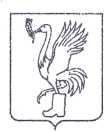 СОВЕТ ДЕПУТАТОВТАЛДОМСКОГО ГОРОДСКОГО ОКРУГА МОСКОВСКОЙ ОБЛАСТИ141900, г. Талдом, пл. К. Маркса, 12                                                          тел. 8-(49620)-6-35-61; т/ф 8-(49620)-3-33-29 Р Е Ш Е Н И Еот __29 июня___  2023 г.                                                                 №  52┌                                                              ┐О согласовании передачи нежилого помещения Валеевой З.М. для осуществления помощи участникам СВО В соответствии с Федеральным законом от 6 октября 2003 года № 131-ФЗ «Об общих принципах организации местного самоуправления в Российской Федерации», руководствуясь ст. 47 Устава Талдомского городского округа Московской области зарегистрированного в Управлении Министерства юстиции Российской Федерации по Московской области 24.12.2018 года № RU 503650002018001, рассмотрев обращение     гр. Валеевой З.М., вх. № 73 от 05.06.2023г., Совет депутатов Талдомского городского округа Московской областиРЕШИЛ:1. Согласовать передачу нежилого помещения в пользование для осуществления помощи участникам СВО, расположенное по адресу: МО, Талдомский г.о., п. Запрудня, ул. Ленина, д.18,1 этаж, каб. №41,42,43 общей площадью 35,2 кв.м.2. Контроль исполнения настоящего решения возложить на председателя Совета депутатов Талдомского городского округа Московской области М.И. Аникеева.Председатель Совета депутатовТалдомского городского округа	     М.И. АникеевГлава Талдомского городского округа                                                                                               Ю.В. Крупенин